National Reports will be posted to the ICG/CARIBE EWS-XVI web site without TWFP contact detailsNATIONAL REPORTSubmitted by (country name)BASIC INFORMATION ICG/CARIBE EWS Tsunami National Contact (TNC)The person designated by a Member State to an Intergovernmental Coordination Group (ICG) to represent his/her country in the coordination of international tsunami warning and mitigation activities. The person is part of the main stakeholders of the national tsunami warning and mitigation system.  The person may be the Tsunami Warning Focal Point, from the national disaster management organization, from a technical or scientific institution, or from another agency with tsunami warning and mitigation responsibilities.Name:  Title:  
Organization:
Postal Address: 
E-mail Address: 
Telephone Number: 
Fax Number: 
Cellular Telephone Number: 
ICG/CARIBE EWS Tsunami Warning Focal Point (TWFP)The 7x24 contact person, or other official point of contact or address, is available at the national level for rapidly receiving and issuing tsunami event information (such as warnings). The Tsunami Warning Focal Point either is the emergency authority (civil defense or other designated agency responsible for public safety), or has the responsibility of notifying the emergency authority of the event characteristics (earthquake and/or tsunami), in accordance with national standard operating procedures. The Tsunami Warning Focal Point receives international tsunami warnings from the PTWC, or other regional warning centres.Name:  Title:  Responsible Organization: Postal Address:  E-mail Address: Emergency Telephone Number: Emergency Fax Number:  Emergency Cellular Telephone Number: National Tsunami Warning Centre (if different from the above)Person in Charge:Title:  Responsible Organization: Postal Address:  E-mail Address: Emergency Telephone Number: Emergency Fax Number:  Emergency Cellular Telephone Number: 3.	Tsunami Advisor(s), if applicable(Person, Committee or Agency managing Tsunami Mitigation in country) Name:  Title:  Postal Address:  E-mail Address: Emergency Telephone Number: Emergency Fax Number:  Emergency Cellular Telephone Number: 4.	Tsunami Standard Operating Procedures for a Local Tsunami (when a local tsunami threat exists, less than 1 hour travel time) 5.	Tsunami Standard Operating Procedures for a Regional Tsunami (when a regional tsunami threat exists, 1–3 hour travel time)6.	Tsunami Standard Operating Procedures for a Distant Tsunami (when a distant tsunami threat exists, more than 3-hour travel time)For each situation, please provide the following:What organization identifies and characterizes tsunamigenic events?What is the threshold or criteria for declaring a potential tsunami emergency?What organization acts on the information provided by the agency responsible for characterizing the potential tsunami threat?How is the tsunami information (warning, public safety action, etc) disseminated within country?   Who is it disseminated to?How is the emergency situation terminated? For Distant Tsunami Procedures:  What actions were taken in response to warnings issued by PTWC and/or US NTWC, during the intersessional period?7.	National Sea Level NetworkPlease include a table with position and description of stations/sensors, and a map.8.	Information on Tsunami occurrences/Tsunami ExercisesPlease include sea level observations, pictures, wave arrival descriptions, public, media, or other responses to warnings, lessons learned, etc.9.	Web sites (URLs) of national tsunami-related web sites10.	Summary plans of future tsunami warning and mitigation system improvements.  This information will be used to aid the development of the CARIBE-EWS Implementation PlanNATIONAL PROGRAMMES AND ACTIVITIES INFORMATION11.	EXECUTIVE SUMMARY Brief statement of no more than one page addressing all items discussed in the Narrative section of the National Report (below).
………………………..…………………………………….…………………………………….…………
12.	NARRATIVE Detailed description of innovations or modifications to National tsunami warnings procedures or operations since last National Report, tsunami research projects, tsunami mitigation activities and best practices (especially in preparedness and emergency management), tsunami exercises, as well as public education programmes or other measures taken to heighten awareness of the tsunami hazard and risk. 
………………………..…………………………………….…………………………………….…………
Date: ………………………….. Name: ………………………….. Seventeenth session of the IOC Intergovernmental Coordination Group for the Tsunami and Other Coastal Hazards Warning System for the Caribbean and Adjacent Regions (ICG/CARIBE-EWS-XVII)Managua, Nicaragua, 6–9 May 2024INFORMATION NOTE FOR PARTICIPANTSContactsThe ICG/CARIBE-EWS XVII is hosted by Instituto Nicaragüense de Estudios Territoriales (INETER) on behalf of the Government of Nicaragua. The Tsunami Advisory Center (CATAC) is subordinated to the Director of INETER.Principal local contacts are:Dr. Wilfried StrauchCoordinator of CATAC/INETER and local organizer
Emails: 			wilfried.strauch@yahoo.com, wilfried.strauch@ineter.gob.ni
Cellphone/Whatsapp:	+505-89246234 
Home phone:		+505-22331383Ing. Rosario AvilesLogistics Assistant 
Emails: 			raaa130660@hotmail.com, raaa130660@yahoo.com
Cellphone/Whatsapp:	+505-89695505Other personnel mainly from INETER´s seismology section will provide assistance to the session.Venue and AccommodationThe Meeting will be organized at the Hotel Crowne Plaza Managua. The hotel rooms have to be reserved and paid by the participants of the meeting through its webpage.Visa, Arrival, Departure and Customs RequirementsINETER will inform the authorities about your participation in the meeting. In a special communication INETER will ask you to provide your travel information to considerably accelerate your entrance formalities to Nicaragua. Further visa requirements are provided on the website of the General Directorate of Migration and Immigration of Nicaragua (in Spanish only), but you are kindly advised to verify the visa requirements subject to your conditions.The arrival of most of the participants by air travel will be at the International Airport of Managua (MGA) “Augusto C. Sandino”. All travelers should have a return ticket and evidence of funds to support themselves during your presence in Nicaragua.  You must always carry a valid identity document.  Once you arrive in Nicaragua, you must purchase a tourist card for $10 USD at the immigration counter (exact change recommended), valid for up to a total of 90 days in any of the member countries of the Central America-4 Border Control Agreement.  Visitors remaining longer must obtain an extension from Nicaraguan immigration to avoid large fines.  Individuals traveling from countries at risk of yellow fever transmission must show proof of yellow fever vaccination administered at least 10 days before travel to be permitted entry to Nicaragua.   If you use a passport of a different nationality than you did on prior trips to Nicaragua, Nicaraguan authorities may deny you entry.  If you possess multiple nationalities, you should carry a valid passport for all of them. International Airport of Managua (MGA) “Augusto C. Sandino" has only one exit. Please look for the INETER personnel (speaking Spanish and English) who will be waiting for you. If there is some unusual situation (you lost your flight, you failed to meet the INETER personnel), please try to phone or chat via Whatsapp or using email to one of the contacts given above.You must exit Nicaragua with the same passport used for entry.  If your passport is lost or stolen while in Nicaragua, you will need to get a new entry stamp from Nicaraguan Immigration before you can depart by following instructions available on the website of the General Directorate of Migration and Immigration of Nicaragua (in Spanish only).  This cannot be done at the airport on departure.  Customs procedures at the airport are normally very fast (X-Ray). The entrance with special equipment as drones, professional camaras, scientific equipment is only possible with previous permissions. If you bring in the equipment without the permission customs will retain it during your stay and you must request it back from the Airports customs office when you leave the country. If you intend to enter Nicaragua with such items, please inform INETER in advance.  TransportINETER will organize transportion of participants form the airport to the hotel using their pickups or buses. The distance is about 15 km and it will take around 20 to 40 minutes for rides to get to destination, depending on trafic. There are currently big construction works on the way.TaxiIn case you fail to get in contact with personnel from INETER you might need to use a taxi. Please, use only the official taxis which are available at the airport exit. A taxi ride from airport to hotel should cost around 
20 USD. The official taxis will bring you directly to the hotel. Therefore you won’t need to share it with other passengers which is a common practice in Nicaragua (for cheap taxi transportation). There is no UBER service in Nicaragua and similar services should be taken with caution. Land ConnectionsSome participants who come from Central America might enter the country passing the border with Honduras in the North of Nicaragua or from Costa Rica in the South. Similar border procedures to the ones of air connections apply, see above.  Bus terminals in ManaguaThere are several international bus terminals in Managua, most are rather close to the meeting Hotel. If you plan to arrive by bus, please, inform INETER in advance about your probable arrival time and bus company to be picked up and driven to the hotel. You can also use a taxi to get to the hotel.CurrencyNicaragua uses the “Cordoba” as its currency. 1 American Dollar corresponds to about 37 Cordobas. The money exchange at the airport might offer very unfavorable exchange rates. You can easily obtain the cash you need using your credit or debit cards at many ATM´s in Managua. Please consider that the use of US money is very common in Nicaragua. You can pay nearly everywhere with US dollars, except for very small businesses or when you must pay only small amounts. Also, when you pay in dollars you can get the exchange in Cordobas and you can use them to pay smaller transactions. It might even not be necessary to use any cash for the participation in the meeting as the use of credit or debit cards is very common in Nicaragua except for small businesses or in small villages. Changing cash from other currencies other than dollars (e.g. Euro) is rather complicated and only offered at banks.Voltage and plugsThe voltage in Nicaragua is 120 V and the type A and B plugs (US style) are used. You may need a power plug adapter for sockets type A. Sockets type B can fit your plugs but may not always be available locally.Additional InformationShoppingThere is a big shopping center “Plaza Inter” in front of the Hotel Crown Plaza with ATMs and restaurants. SightseeingInteresting sites near the hotel are:- “Laguna de Tiscapa” a crater lake in a not longer active volcano - Paseo and port “Salvador Allende” at Lake Managua with many restaurants and view to the lake and the Apoyeque volcano complex.- Old Cathedral of Managua – destroyed by the earthquake in 1972.- The offices of Civil Protection Agencies SINAPRED and Civil Defense and National Assembly of the Republic of Nicaragua are at only 400m and 1km away from the hotel, respectively.Climate in ManaguaNicaragua has a tropical climate, temperatures in May in daytime are around 30-35 degrees Celsius, slightly lower temperatures during the night, 26-30 degrees Celsius. There might be slight rain falls. 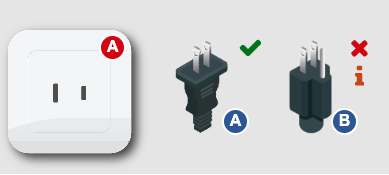 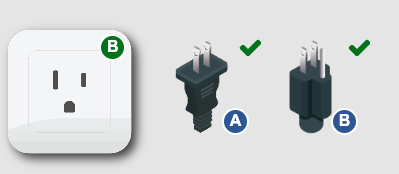 